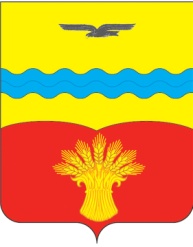 АДМИНИСТРАЦИЯ МУНИЦИПАЛЬНОГО ОБРАЗОВАНИЯ ПОДОЛЬСКИЙ СЕЛЬСОВЕТ  КрасногвардейскОГО районА оренбургской ОБЛАСТИПОСТАНОВЛЕНИЕ 02.04.2018                                                                                                                                 № 39-пс. ПодольскО назначении публичных слушаний В соответствии  со статьей 28 Федерального закона от 06 октября 2003 года № 131-ФЗ «Об общих принципах организации местного самоуправления в Российской Федерации»:1. Провести Публичные слушания в порядке, определенным решением Совета депутатов муниципального образования Подольский сельсовет от 20.05.2013 № 2/3 «О Положении о Публичных слушаниях в муниципальном образовании Подольский сельсовет Красногвардейского района» по проекту решения Совета депутатов муниципального образования Подольский сельсовет «О внесении изменений и дополнений в Устав муниципального образования Подольский сельсовет Красногвардейского района Оренбургской области» 16 апреля 2018 года в 15-00 часов местного времени в помещении администрации сельсовета по адресу: Оренбургская область, Красногвардейский район, с. Подольск, ул. Юбилейная 48.2. Предложить жителям Подольского сельсовета, депутатам Совета депутатов сельсовета, общественным объединениям, действующим на территории сельсовета, принять участие в публичных слушаниях.3. Организацию и подготовку слушаний возложить на специалиста  1 категории (юриста) администрации сельсовета Шумкину Анну Валерьевну.4. Специалисту 1 категории (юристу) Шумкиной А.В. обеспечить своевременное обнародование проекта решения о внесении изменений и дополнений в Устав муниципального образования Подольский сельсовет Красногвардейского района Оренбургской области. 5. Установить, что настоящее постановление вступает в силу со дня его обнародования.6.  Контроль за исполнением настоящего постановления оставляю за собой.Глава сельсовета                                                                                                               К.П. ФранцРазослано: в дело, администрации района, Шумкиной А.В., для обнародования, прокурору района. 